MARYFIELD COLLEGE SPRING CLEAN 2022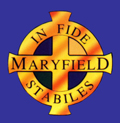 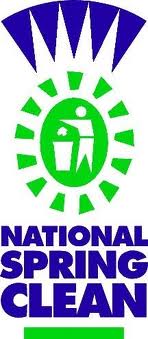 Calling all parents, guardians and students!WE THE PARENTS’ ASSOCIATION ARE LOOKING FOR YOUR HELP!DATE: Saturday 2 April 2022TIME: Anytime from 9.30 – 1pmHOW CAN YOU HELP?TIME: Would you have a few hours to spare to help tidy up and maintain the school grounds?EXPERTISE: Are you handy with a paintbrush?Have you green fingers or can you support in any other way?RESOURCES: Could you donate/loan gardening tools, paint, paintbrushes or sweeping brushes etc?Plants: Would you like to sponsor a plant or shrub for the rockery?TO REGISTER your interest in supporting this initiative please e-mail us at: pamaryfieldcollege@gmail.com 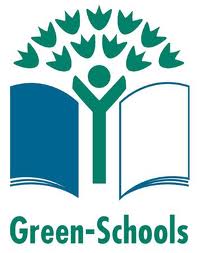 PLEASE  COME ALONG ON THE DAY AND BRING A FRIENDREFRESHMENTS PROVIDED!Check the school website www.pamaryfieldcollege@gmail.com 